Здравствуй новый учебный год!     19 сентября в подготовительной к школе группе  «Кнопочки», состоялось первое родительское собрание в 2019 – 2020 учебном году, на тему «Здравствуй новый учебный год!». Вниманию родителей были предоставлены презентации на тему: «Готовность ребенка к обучению в школе», Программа дополнительного образования «Чудо платформа» для детей 5-7 лет. Из презентаций родители узнали о целях и задачах на учебный год, о специфике работы кружка «Чудо платформа». Родители прослушали выступление педагога-психолога на тему «Психологические особенности детей при подготовке к школе», получили памятки «Готов ли ваш ребенок к школе?»     Родительское собрание прошло в форме встречи, в ходе которой родители имели возможность получить полную информацию по интересующим вопросам. Собрание прошло в теплой и доверительной обстановке. Была выражена надежда на плодотворное сотрудничество между семьей и воспитателями.Автор:Домрачева С.А., воспитатель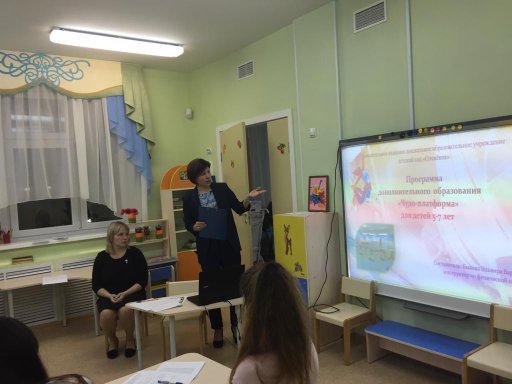 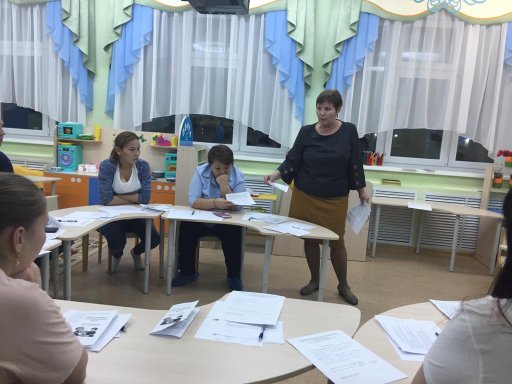 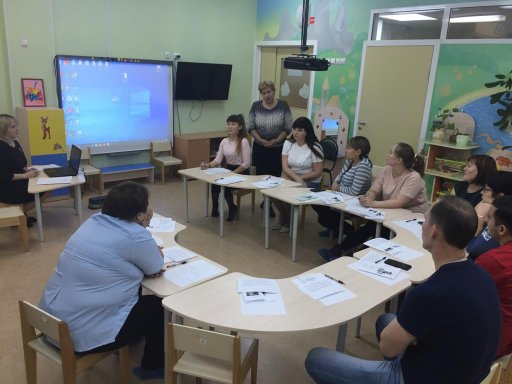 